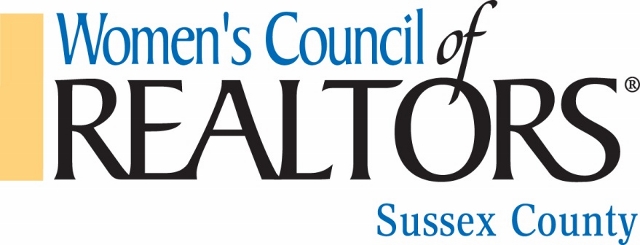 2017 MEETING AND MAJOR EVENTS SCHEDULEJanuary 17	     	2:00-4:00 pm  Membership Mixer - Mad Hatter High Tea   Tuesday	     	Location:  Victoria’s January 26   		10:00-11:15am Governing Board Meeting Thursday    		11:30-2:00pm General Membership Meeting (lunch included)PROGRAM:  “Shift Happens: Adjusting to Consumers; Shifting   Communication Needs”SPEAKER:  Adorna Carroll, Dynamic DirectionsLOCATION:  Victoria’s		  	2:00-2:30pm New Member Orientation MeetingJanuary 31	5:30-8:00 pm   Membership Mixer  -  Last Chance to “GetTuesday 	Hooked” on WCR	LOCATION:  Hooked Bar at the Midway Shopping CenterFebruary 13	5:00-7:30pm  Membership Mixer – Make a LOVE Connection With WCR                                    Monday	Location:  Abbott’s Grill, Laurel, DE  February 16	Time 10:00-11:30am Governing Board Meeting                                                                                                        Thursday	11:30-2:00pm General Membership Meeting (lunch included)	PROGRAM:  20 Habits to Refocus and Revitalize Your CareerSPEAKER:  Gene Millman	Location:  Victoria’s	2:00-2:30pm New Member Orientation MeetingMARCH 21		Time 10:30-11:30 Governing Board Meeting Tuesday		11:30-2:00pm General Membership Meeting (lunch included)Program:  Real Estate Investing 101Speaker:  Mike Ferris Location:  Victoria’s2:00-2:30pm - New Member Orientation MeetingAPRIL 20		10:30 -11:30am Governing Board MeetingThursday	11:30-2:00pm   General Membership Meeting (lunch included)	PROGRAM:  "9 Business Essentials for Every Real Estate Professional"	Speaker:  Marc Cunningham	Location:  Victoria’s	Drawing for WCR/NAR Mid-Year ConferenceMay 18-20	WCR/NAR Mid-Year Meetings, Washington DCNO MEETING	One Scholarship to be awarded (travel dates & Scholarship subject to adjustment).  Up to $1,000 to be applied to ScholarshipJune 7	5:30-8:00pm 8th Annual Bras for a Cause FundraiserWednesday	Location:  Ivy On the Bay, Dewey BeachJune 15	10:30 -11:30am Governing Board MeetingThursday	11:30-2:00pm General Membership Meeting (lunch included)	Program:  “Does Your Business Have Bounce?”	Speaker:  Karel Murray	Location:  Rusty RudderJuly 20	10:30 – 11:30am Governing Board MeetingThursday		11:30-2:00pm General Membership Meeting (lunch included)Program: “Bridging the Generation Gap”Speaker:    Gee Dunston CEU Session Location:  SCAOR	Drawing for WCR/NAR Conference ScholarshipAugust	No MeetingAugust 4-6		2017 Leadership Academy September 19 	10:30-11:30 Governing Board Meeting Tuesday		11:30-1:00pm General Membership Meeting (lunch included)                                            1:00pm – 4:00pm  CE ClassProgram:  REAL ESTATE “JEOPARDY” – DOCUMENTS        CEU Session – Module 3 Speaker:  Nancy LawLocation:  Hooked Seafood & Martini Bar – Rehoboth Beach @ The Midway Shopping CenterElections for 2018 Line OfficersOctober 19	10:30-11:30am Governing Board Meeting Thursday	11:30-2:00pm General Membership Meeting (lunch included)	Program:  "R.E.A.L.T.O.R.S. With Keys: Finding New Homes for S.T.R.E.S.S."                                            (Real Estate Agents Looking for Techniques On Reducing Stress)	Speaker:  Nicolle D. Surratte	Location:  Victoria’s RestaurantNovember 1-5	WCR/NAR 2017 National Conference, Chicago, Illinois	One Scholarship to be awarded  (travel dates & Scholarship subject to adjustment).  Up to $1,400 to be applied towards scholarship.November 16		5:30-8:30 General Membership MeetingThursday	Program:  Officer Installation Dinner 	Location:  Victoria’s Restaurant, Rehoboth Beach